«Розум дитини знаходиться на кінчиках його пальців»В. А. Сухомлинський «Поняття, що при будь-якому руховому тренінгу…зміцнюються не руки, а мозок, спочатку здавалось парадоксальним та  із труднощами проникло у свідомість педагогів »М. О. БерштейнТема.  Рух допомагає говорити.Мета. Розвивати загальну та дрібну моторику пальців рук. Формувати почуття ритму у співдружності рухів і мовлення. Накопичувати  лексичний запас, розвивати фонематичні процеси, зв’язне мовлення, навички самостійних висловлювань. Розвивати довільну увагу, пам’ять, логічне мислення, когнітивні процеси.Обладнання: кольорові шнурки, індивідуальні дзеркала, мильні бульбашки, коктейльні трубочки, волоські горіхи, ватні кульки, резинки для пальчикового тренінгу, дерев’яні палички, кільце «Су-Джок», стерильні вологі серветки, звукові схеми голосних, аудіо записи «Голосова зарядка», «Тьотя Поля».Перебіг заняття.І. Оргмомент.Доброго ранку, діти ! У нас сьогодні незвичне заняття – до нас завітало багато шановних гостей, привітаємо всіх - добрий день ! А тепер візьміться за руки, посміхніться один одному.  Ось цікава скринька, в неї ми сховаємо поганий настрій і «шкодинки», які заважають  нам. Ось так, молодці !( Учні «кидають» у шкатулку «поганий настрій»)Сідайте, діти, всі рівненько,Усміхніться всі гарненько,Настрій добрий ми візьмемоЙ працювати розпочнемо!ІІ. Мовленнєва гімнастика (пальчикова, артикуляційна, дихальна, голосові вправи, інтонаційні).Як завжди, ми починаємо наше заняття с артикуляційної і пальчикової гімнастики .Добрий день, добрий день!-          Пальчики сказали,-          Ми сьогодні всіх гостей.          Щиро привітали ! (Зарядка для пальчиків)Робота перед дзеркалами:Посмішка – трубочка із зубками ( парканчик );посмішка – трубочка без зубок ;бегемот ( широко розкривати рот, обережно !);гойдалка ( язик вгору-вниз): перед вправою промовляти всім разом – «ой-да, ой-да!», супроводжуючи рухами рук догори – вниз;годинничок  ( язик вправо-вліво): перед вправою промовляти всім разом – «тік-так, тік-так», супроводжуючи рухами рук вправо – вліво;цукерка;чистимо нижні зубки ( язик за зубами, посмішка);робимо широкий язичок  ( лопатку):- покусаємо кінчик язика,  - почухаємо об верхні зубки ( язик протискується між зубами),      - пя-пя-пя- і язичок лежить, широкий, розпластаний. Зробимо масаж язика чарівними паличками. (Дерев’яні палички з морозива)             (Індивідуальний масаж Микиті логопедичним стерильним зондом.)Подмухаємо на широкий язичок, підставимо долоньку – повітря прохолодне ? Мильні бульбашки з широкого язика.Зробимо з кольорових мотузочок (шнурків)  «ворота» і подмухаємо на ватку, щоб вона не перелетіла  загорожу.А тепер порадуємо  наші голосні букви і зробимо з ними голосові вправи із шнурками : А-А-А-А - руки вгору – в  бік, розтягуючи шнурок;У-У-У--У – натягувати шнурок, імітуючи  лук;О-О-О-О- руки із шнурком попереду.Іі-і-і-і-і – шнурок перед обличчям, імітуємо посмішку.  «Друкувати» на шнурках, формувати тверду атаку, чітко, коротко: А. А. А., потім О. О. О., потім У. У. У.Шнурок скрутити овалом, спіраллю, хвилею – водити пальчиком, і одночасно проспівуючи голосні А, О.У.А тепер разом із звуками заспіваємо. (Аудіо запис «Голосова зарядка») Витріть руки серветками. Самомасаж обличчя (за масажними лініями).Масаж пальців волоськими горіхами,  кільцем Су - Джок  терапії за методом корейського професора Пак Дже Ву (забезпечується тактильна стимуляція в певному ритмі для формування почуття ритму. Активізується робота головного мозку, розвивається дрібна моторика), резинками.Робота з м’якими пазлами, складання картинок з паличок. ІІІ. Фізкультхвилинка. Танцюємо у співдружності співу і рухів (Аудіо запис пісні Н. Медянової «Тьотя Поля»)Підсумок заняття.Одной из таких нетрадиционных логопедических технологий является Су – Джок терапия («Су» – кисть, «Джок» – стопа). Это высокоэффективная, простая и безопасная в применении терапия, последнее достижение восточной медицины, разработанная южно-корейским профессором Пак Чже Ву. Источник: http://logoportal.ru/su-dzhok-terapiya-pri-korrektsii-rechevyih-narusheniy/.htmlУм ребенка находится на кончиках его пальцев» В. А. СухомлинскийИсточник: http://logoportal.ru/su-dzhok-terapiya-pri-korrektsii-rechevyih-narusheniy/.htmlВо всех дошкольных учреждениях Японии, начиная с 2-х летнего возраста, применяется методика пальцевого массажа и самомассажа.	Японский ученый ЙОСИРО ЦУЦУМИ 1Преимущества Су Джок терпаии:Не имеет противопоказаний к применениюБезопасность использованияСамомассаж можно проводить как индивидуально, так и с подгруппой детейДети выполняют самомассаж самостоятельно, под контролем взрослогоПроводится в игровой формеОбеспечивается тактильная стимуляция в определенном ритме, что способствует формированию чувства ритма.Массируя мышцы рук активизируется работа головного мозга, развивается речь, внимание, память и мелкая моторика.Зробимо масаж язика чарівні паличками. Індивідуальний масаж Микиті зондом.А тепер подмухаємо на широкий язичок, підставимо долоньку – повітря прохолодне ? Повітряні кульки з широкого язика.А тепер зробили з мотузочок  «ворота» і подмухаємо на ватку, щоб вона не перелетіла  загорожу.А тепер порадуємо  наші букви і зробимо з ними голосові вправи із шнурками : АААА - руки вверх –в  сторону, розтягуючи шнурок;УУУУ – натягувати шнурок імітуючи  лук;ОООО- руки із шнурком попереду.«Друкувати» на шнурках, формувати тверду атаку, чітко, коротко А. А. А., потім О. О. О., потім У. У. У.Шнурок скрутити овалом, спіраллю, хвилею – водити пальчиком, і одночасно проспівуючи голосні А, О.У.А тепер разом із звуками заспіваємо.Витерли руки серветками. Самомасаж обличчя.Масаж пальців. Су -Джок терапія,за методами корейського професора Пак Дже Ву.Обеспечивается тактильная стимуляция в определенном ритме, что способствует формированию чувства ритма.Массируя мышцы рук активизируется работа головного мозга, развивается речь, внимание, память и мелкая моторика.Во всех дошкольных учреждениях Японии, начиная с 2-х летнего возраста, применяется методика пальцевого массажа и самомассажа.	Японский ученый ЙОСИРО ЦУЦУМИ 1Робота з м’якими пазлами, паличками.Танцюємо т. ПолюВІДКРИТЕ ЛОГОПЕДИЧНЕ ЗАНЯТТЯ У 1-Г КЛАСІТЕМА : РОЗРІЗНЕННЯ  А, О, У. ДИКІ ТВАРИНИ. 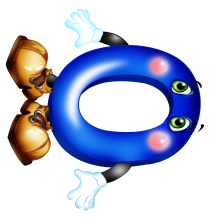 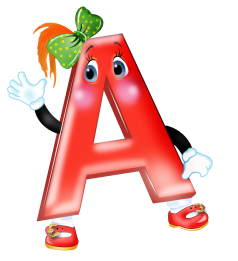 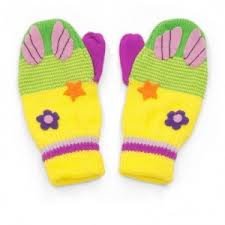 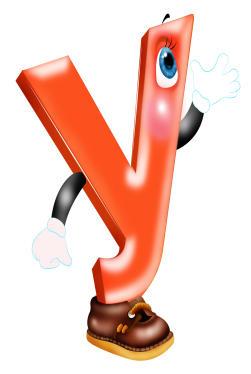 06.03.2014.        Логопед Василенко І. М.КОНСПЕКТ ВІДКРИТОГО ЛОГОПЕДИЧНОГО ЗАНЯТТЯ  У 1-Г КЛАСІТЕМА : РОЗРІЗНЕННЯ  А, О, У. ДИКІ ТВАРИНИ. 06.03.2014.        Логопед Василенко І. М.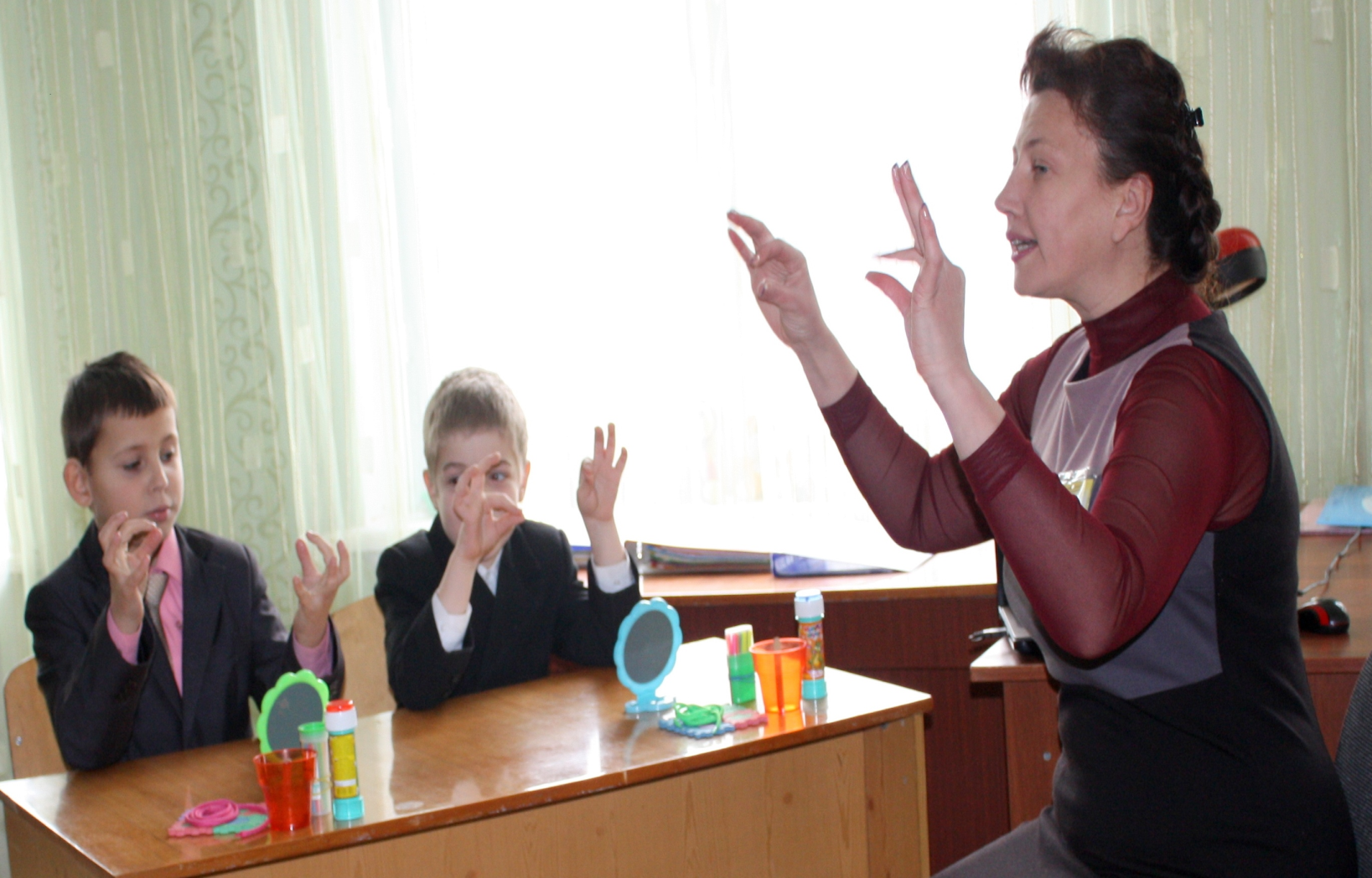 